Украшение участка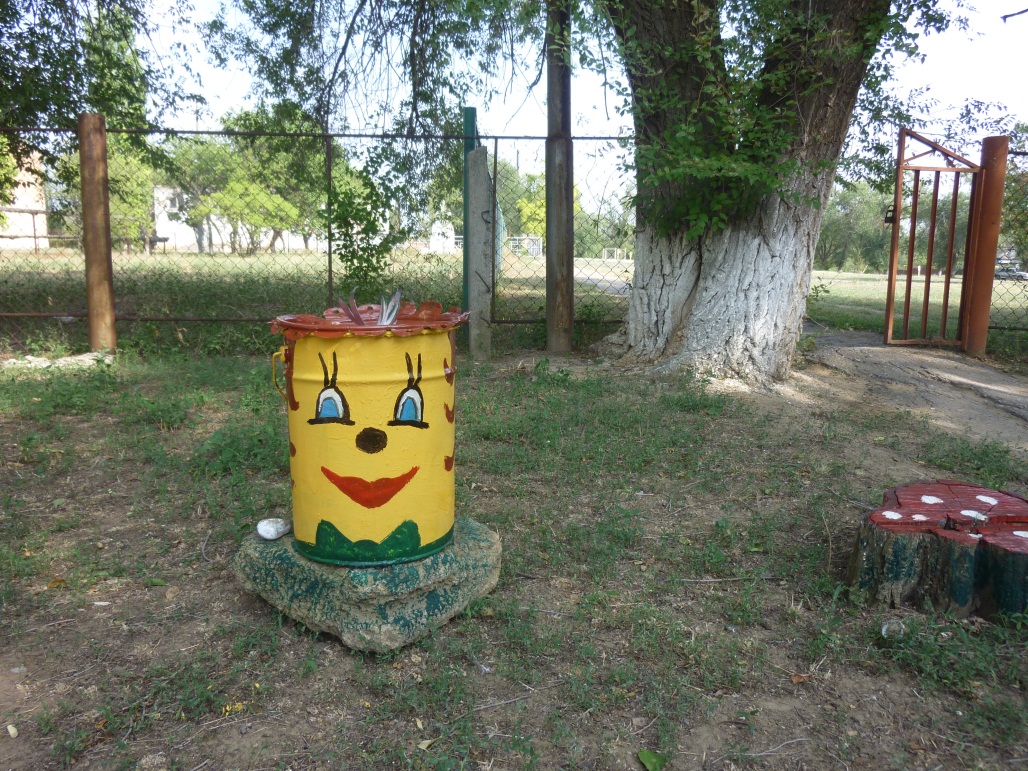 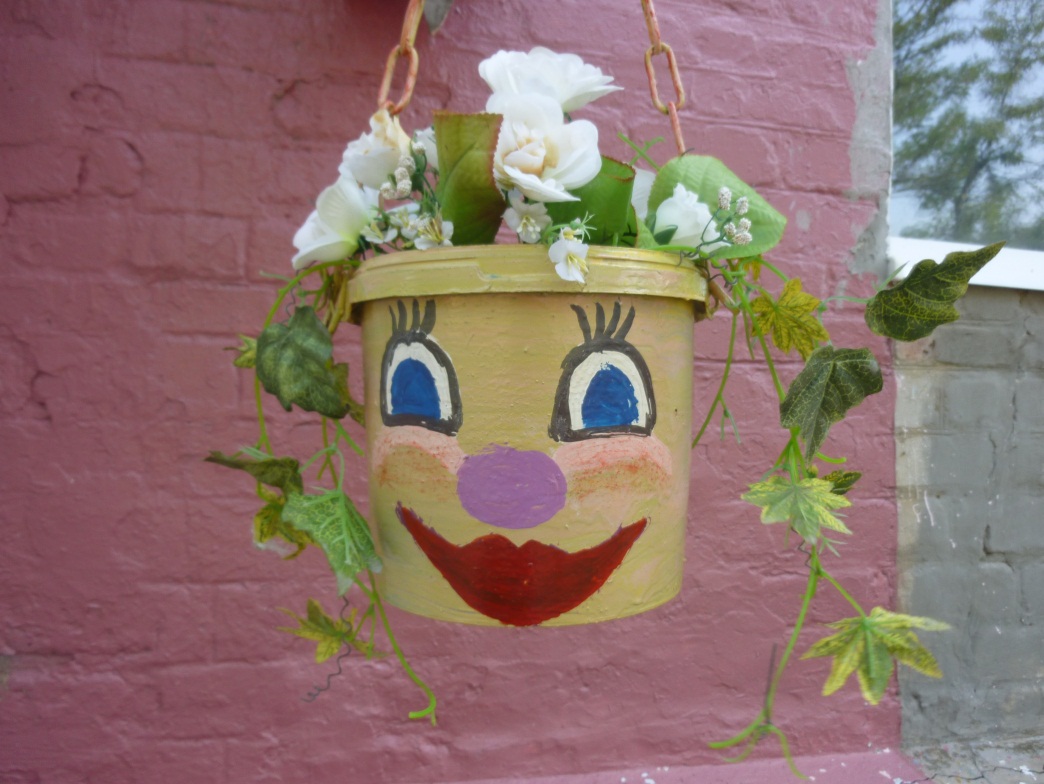 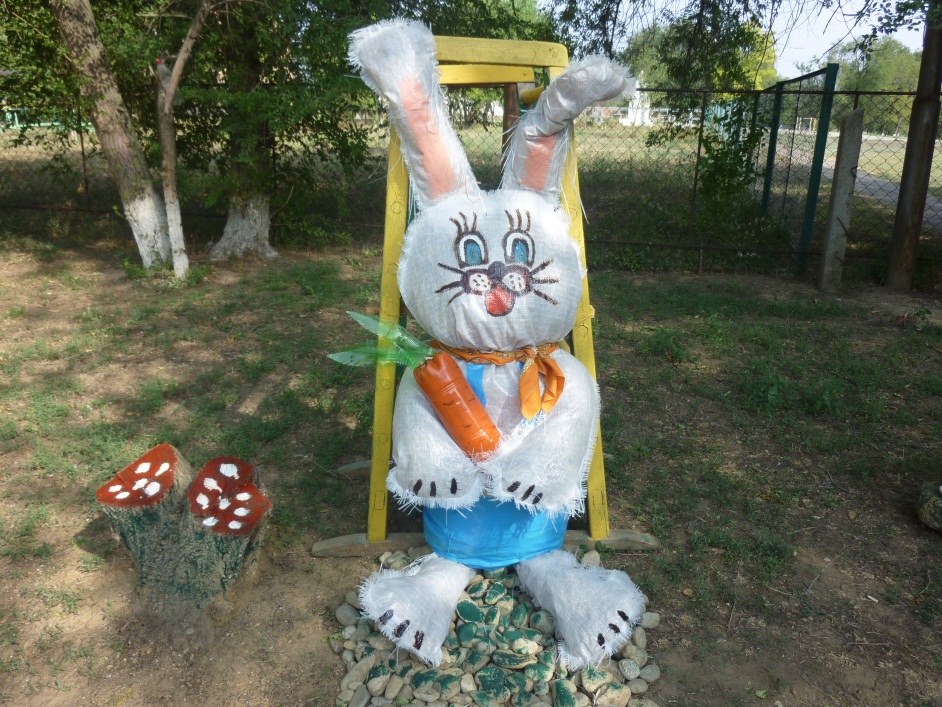 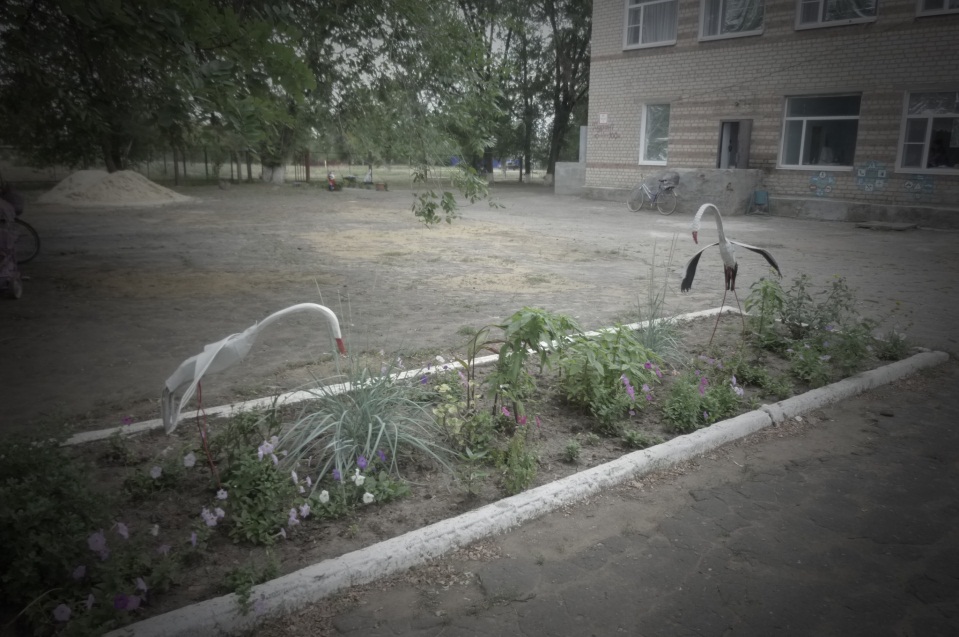 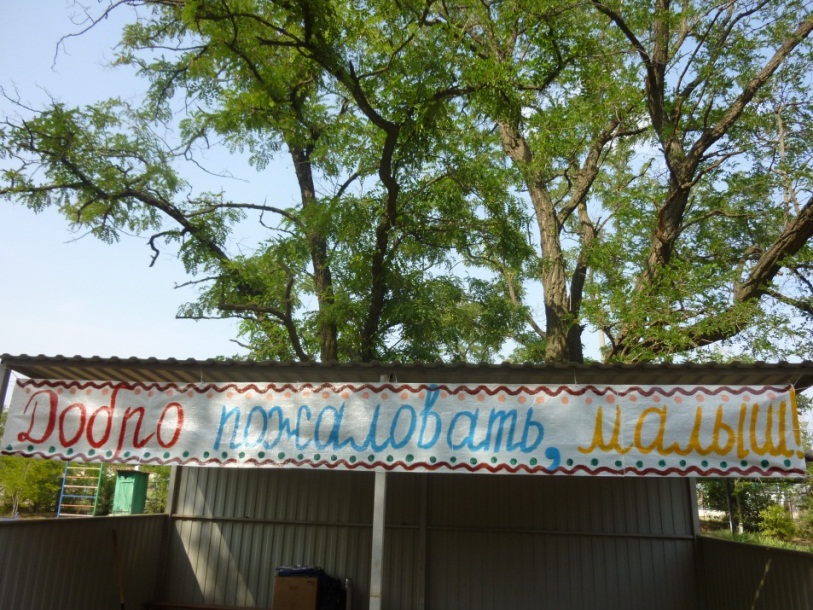 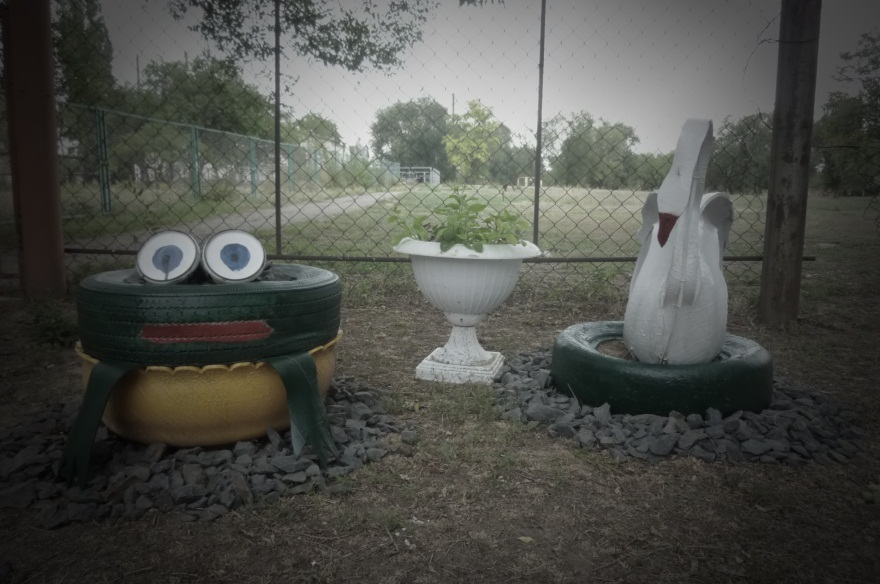 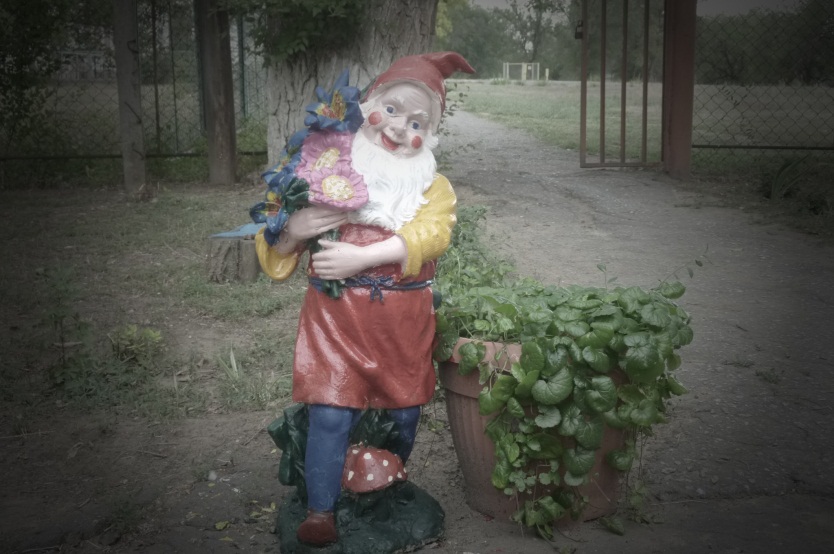 